Krisåtgärder för lantbruketFör att stöda den krisdrabbade livsmedelsbranschen föreslås ett ökat anslag för att finansiera följande åtgärder:1) att tillämpa force majeure avseende stödutbetalningar i de fall regelverket så tillåter,2) att återupprätta ett system för skördeskadeersättningar,3) att samråda med EU-kommissionen om möjliga stödåtgärder,4) att söka finansiering från EU:s krisfond,5) att ge lantbrukarna representation i organ där bevattningsfrågor behandlas,6) att revidera upphandlingslagen i syfte att öka möjligheterna att prioritera åländska livsmedel samt7) att upprätta en plan för att förebygga framtida kriser.FÖRSLAGMoment: 61500 Främjande av livsmedelsproduktion (R)Ändring av anslag: Ökas med 1 000 000 euro.Mariehamn den 17 september 2018Brage EklundAxel Jonsson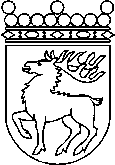 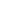 Ålands lagtingBUDGETMOTION nr  56/2017-2018BUDGETMOTION nr  56/2017-2018Lagtingsledamot DatumBrage Eklund2018-09-17Till Ålands lagtingTill Ålands lagtingTill Ålands lagtingTill Ålands lagtingTill Ålands lagting